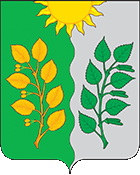 АДМИНИСТРАЦИЯ СЕЛЬСКОГО ПОСЕЛЕНИЯ СУХАЯ ВЯЗОВКА МУНИЦИПАЛЬНОГО РАЙОНА ВОЛЖСКИЙ САМАРСКОЙ ОБЛАСТИ ПОСТАНОВЛЕНИЕот 06.10.2022 № 61аОб отмене ограничительных мероприятий (карантина) по бруцеллезу мелкого рогатого скота на территории сельского поселения Сухая Вязовка муниципального района Волжский Самарской областиВ соответствии со статьей 3.1 Закона РФ от 14.05.1993 № 4979-1 «О ветеринарии», Ветеринарными правилами осуществления профилактических, диагностических, ограничительных и иных мероприятий, установления и отмены карантина и иных ограничений, направленных на предотвращение распространения и ликвидацию очагов бруцеллеза, утвержденными приказом Министерства сельского хозяйства РФ от 08.09.2020 № 533, на основании представления заместителя руководителя ГБУ СО «Самарское ветеринарное объединение» от 06.10.2022 № 3114 ПОСТАНОВЛЯЮ:Отменить ограничительные мероприятия (карантин) по бруцеллезу мелкого рогатого скота на территории загона, приспособленного для содержания мелкого рогатого скота, принадлежащего Кузнецову Э.В. и Оймахмадову Н.Г., расположенного в сельском поселении Сухая Вязовка муниципального района Волжский Самарской области, с географическими координатами № 52.919720 Е 50.205201.Признать утратившим силу постановление от 01.07.2022 № 48а «Об установлении ограничительных мероприятий (карантина) по бруцеллезу мелкого рогатого скот на территории сельского поселения Сухая Вязовка».Настоящее Постановление опубликовать на сайте Администрации сп. Сухая Вязовка.Вступает в силу с момента подписания.Контроль за исполнением оставляю за собой.Главасельского поселения Сухая Вязовкамуниципального района ВолжскийСамарской области	      				          	                     С.А. Петрова